PODALJŠANO BIVANJE DOMAUstvarjalne roke in prstiNOGOMET S SLAMICAMIIz odpadnega materiala si izdelajte preprost nogomet. S slamico pihate žogo po »igrišču«. Tisti, ki prvi spiha žogico v gol, je zmagovalec.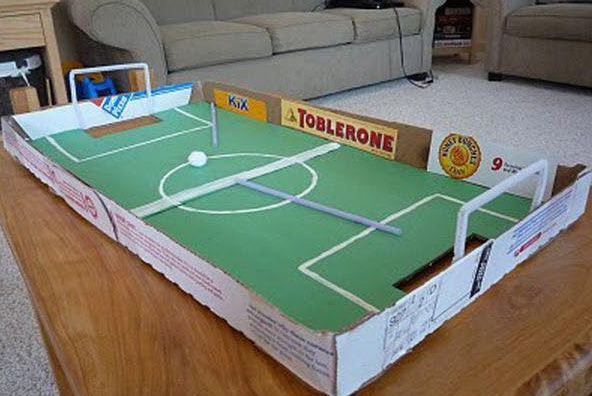 Potrebujete: - karton, škatlo- slamice- lahko žogico (v kroglico oblikujte 
WC-papir)- škarje- lepilo